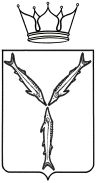 МИНИСТЕРСТВО ТРАНСПОРТА И ДОРОЖНОГО ХОЗЯЙСТВАСАРАТОВСКОЙ ОБЛАСТИП Р И К А Зот _______________ № _______________г. Саратов1. Изменить межмуниципальный маршрут регулярных перевозок междугородного сообщения № 631-C «Турки – Саратов» следующим образом:Установить путь следования транспортных средств по межмуниципальному маршруту регулярных перевозок междугородного сообщения № 631-C «Турки – Саратов»:в прямом направлении:– от  начального остановочного пункта «Турки АС» по улицам Советская, Мира, Ленина, Железнодорожная далее по автомобильной дороге через с. Семеновка до автостанции г. Аркадак (по улицам Льва Толстого, Чапаева, Ленина, Некрасова, Каплунова, Володарского, Шмидта, Чернышевского). От автостанции г. Аркадак по улице Чернышевского, Привокзальной площади, улице Ленина далее по автомобильной дороге через пос. Октябрьский, пос. Красное Знамя (по улице 8 Марта), 
с. Шило-Голицыно до автостанции г. Ртищево (по улицам Советская, 50 лет Октября). От автостанции  г. Ртищево по улицам 50 лет Октября, Советская далее по автомобильной дороге через с. Шило-Голицыно. Далее по автомобильной дороге через с. Малиновка до автостанции р.п. Екатериновка (по улице Молодежная). От автостанции р.п. Екатериновка по улице Молодежная далее по автомобильной дороге до автостанции г. Аткарск (по улицам Телефонная, Гагарина). От автостанции г. Аткарск по улицам Гагарина, Телефонная далее по автомобильной дороге через с. Корякино, 
с. Карамышка, с. Октябрьский Городок, р.п. Татищево, д. Докторовка, 
д. Шевыревка, с. Сторожевка далее по автомобильной дороге в г. Саратов (по Московскому шоссе, улицам Шехурдина, Соколовая, Мурманскому проезду, улицам Тракторная, Большая Садовая, Московская) до конечного остановочного пункта «Саратов АВ».1.2.	Установить в пути следования транспортных средств по межмуниципальному маршруту регулярных перевозок междугородного сообщения № 631-C «Турки – Саратов» в прямом направлении новый остановочный пункт «Аткарск АС».2. Отделу организации транспортного обслуживания всеми видами пассажирского транспорта, включая такси управления транспорта 
(Лыкину А.Э.) в течение 5 рабочих дней со дня издания настоящего приказа:2.1. Разместить на официальном сайте министерства транспорта и дорожного хозяйства области информацию об изменении межмуниципального маршрута.2.2. Внести изменения в сведения о данном маршруте в реестр межмуниципальных маршрутов регулярных перевозок в Саратовской области.3. Контроль за исполнением настоящего приказа возложить на заместителя министра Козаченко И.А.Первый заместитель министра			                               А.В. ЗайцевПроект приказа министерства транспорта и дорожного хозяйства «Об изменении межмуниципального маршрута регулярных перевозок междугородного сообщения № 631-C «Турки – Саратов». Заключения по результатам независимой антикоррупционной экспертизы принимаются в рабочее время с 22.11.2019 г. по 28.11.2019 г.: на бумажном носителе – по адресу: г. Саратов, 
ул. 1-я Садовая, 104; электронной почтой – на адрес: AkishinSI@saratov.gov.ru; факсом - по номеру: 24-61-36. Телефон для справок по вопросам представления заключений по результатам независимой антикоррупционной экспертизы: 24-61-34.Об изменении межмуниципального маршрута регулярных перевозок междугородного сообщения 
№ 631-C «Турки – Саратов»В соответствии со статьей 12 Федерального закона от 13 июля 
2015 года № 220-ФЗ «Об организации регулярных перевозок пассажиров и багажа автомобильным транспортом и городским наземным электрическим транспортом в Российской Федерации и о внесении изменений в отдельные законодательные акты Российской Федерации», статьей 4 Закона Саратовской области от 28 марта 2016 года № 31-ЗСО «Об отдельных вопросах организации регулярных перевозок пассажиров и багажа автомобильным транспортом и городским наземным электрическим транспортом в Саратовской области» и постановлением Правительства Саратовской области от 13 апреля 2017 года № 180-П «О порядке установления, изменения и отмены межмуниципальных маршрутов регулярных перевозок на территории области», ПРИКАЗЫВАЮ: